Radio universo literario y el programa La Corte bizarra presentan el concurso de microrrelatos “Un San Valentín Sangriento. Vol.3”BASES CONVOCATORIA “UN SAN VALENTÍN SANGRIENTO. VOL.3”Podrán participar en la convocatoria todos los ciudadanos mayores de edad de cualquier nacionalidad, siempre y cuando las obras estén escritas en castellano.El tema del microrrelato estará basado en el amor o el día de San Valentín pero englobado dentro del género GORE o GORNO. El plazo para recibir los escritos será desde el 29 de diciembre de 2020 hasta el 3 de febrero de 2021. Los relatos presentados deben estar previamente corregidos cuidando las faltas ortográficas o de puntación, hecho que será tenido en cuenta para seleccionar el texto. Los textos al ser microrrelatos tendrán una extensión de 100 a 250 palabras. Deben enviarse por email en formato .doc o docx. Letra Arial 12 tamaño A4, interlineado 1.5, incorporando el título de la obra y el autor. La dirección de correo electrónico al que deben enviarse los trabajos es lacortebizarra@universoliterario.es poniendo en asunto «Un San Valentín sangriento». Dentro del cuerpo del email  deberá ponerse: Nombre y apellidos del autor o seudónimo bajo el que quiera aparecer y nacionalidad o país donde resida.Solo se recibirá un trabajo por autor.Los microrrelatos recibidos pasarán por un proceso de selección. Los textos seleccionados serán interpretados dramáticamente en el programa especial «Un San Valentín sangriento» de La Corte bizarra que se emitirá el miércoles 10 de febrero de 2021 a partir de las 21 horas en www.universoliterario.esAdemás, los microrrelatos seleccionados formarán parte de una antología que se recopilará y se publicará en la plataforma digital LEKTU, siendo de descarga gratuita. Cada autor es dueño de su publicación únicamente cede su texto de forma gratuita para su difusión radiofónica y su publicación en la plataforma digital LEKTU. Se responsabilizará de que el texto enviado es de su completa autoría y su explotación y divulgación no está comprometida con editorial, plataforma o cualquier otra empresa creada a tal efecto. El envío de los trabajos implica la aceptación de las bases aquí expuestas. Para resolver cualquier duda sobre la presente convocatoria deberán dirigirse al email lacortebizarra@universoliterario.es 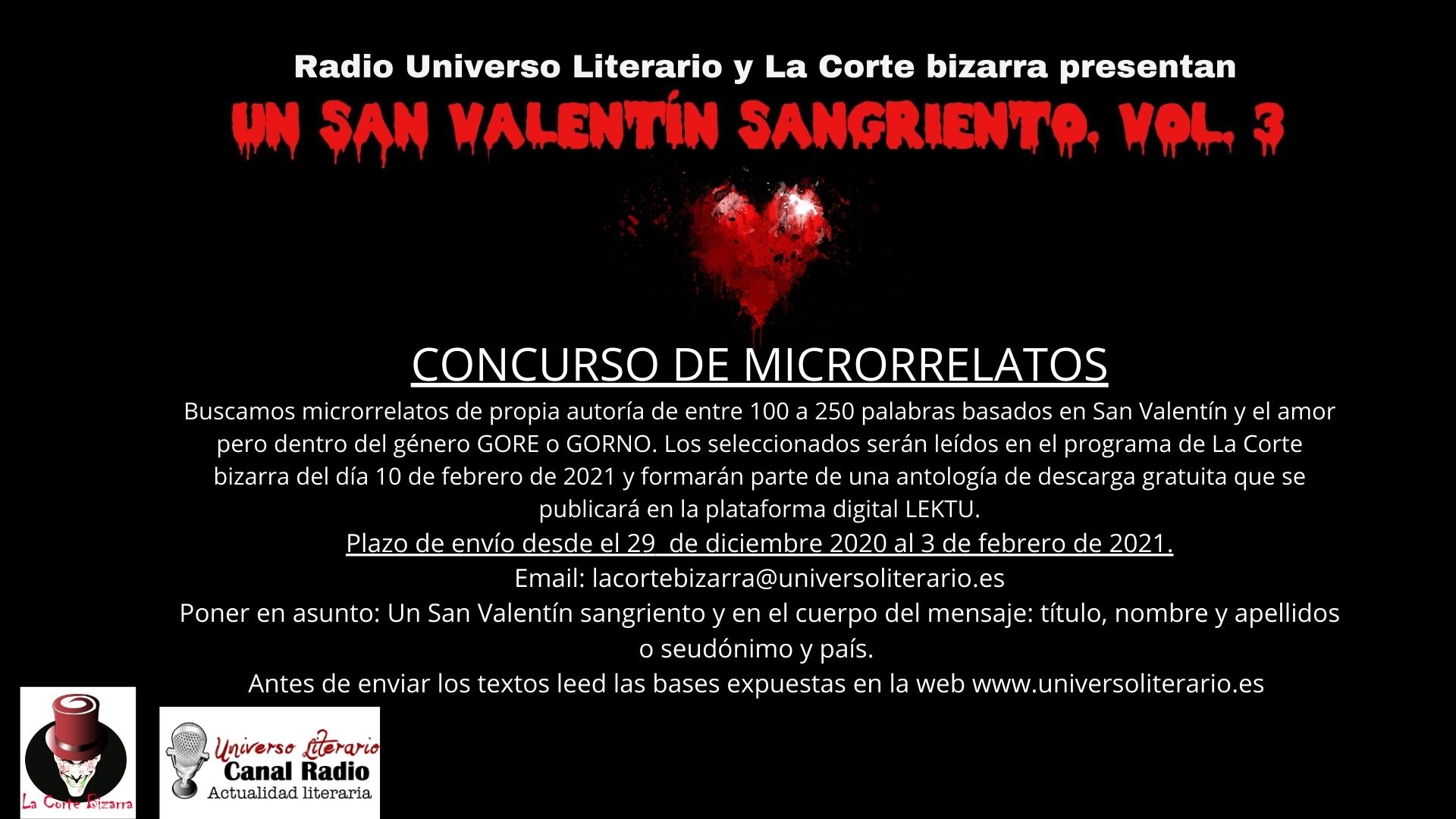 